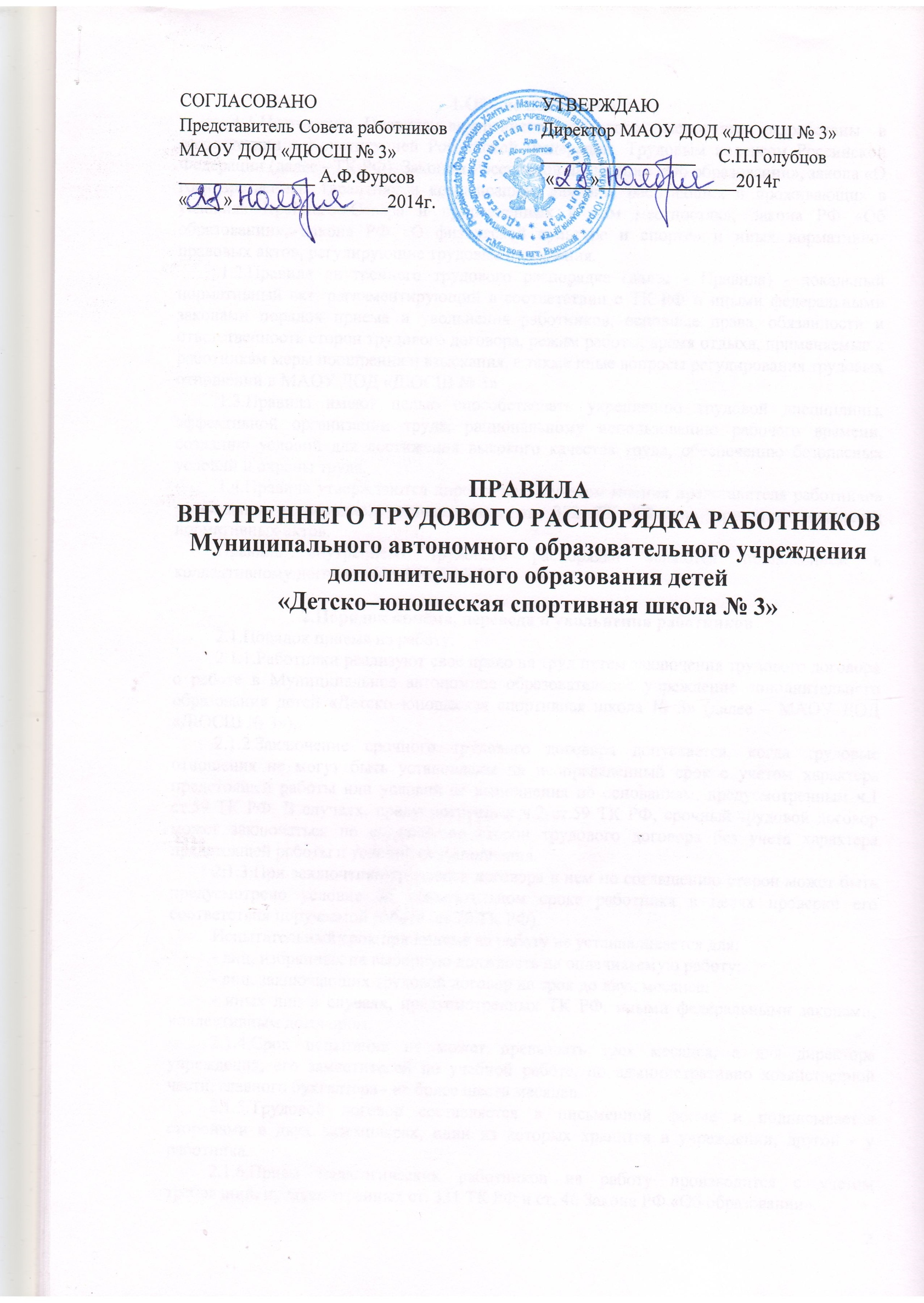 1.Общие положения1.1.Настоящие Правила внутреннего трудового распорядка разработаны в соответствии с Конституцией Российской Федерации, Трудовым кодексом Российской Федерации (далее - ТК РФ), Законом Российской Федерации «Об образовании», закона «О государственных гарантиях и компенсациях для лиц, работающих и проживающих в условиях Крайнего Севера и приравненных к ним местностях», Закона РФ «Об образовании», Закона РФ «О физической культуре и спорте» и иных нормативно-правовых актов, регулирующие трудовые отношения. 1.2.Правила внутреннего трудового распорядка (далее - Правила) - локальный нормативный акт, регламентирующий в соответствии с ТК РФ и иными федеральными законами порядок приема и увольнения работников, основные права, обязанности и ответственность сторон трудового договора, режим работы, время отдыха, применяемые к работникам меры поощрения и взыскания, а также иные вопросы регулирования трудовых отношений в МАОУ ДОД «ДЮСШ № 3»1.3.Правила имеют целью способствовать укреплению трудовой дисциплины, эффективной организации труда, рациональному использованию рабочего времени, созданию условий для достижения высокого качества труда, обеспечению безопасных условий и охраны труда.1.4.Правила утверждаются директором, с учетом мнения представителя работников учреждения в порядке, установленном ст. 372 ТК РФ для принятия локальных нормативных актов.Правила внутреннего трудового распорядка являются приложением к коллективному договору (ст. 190 ТК РФ).2.Порядок приёма, перевода и увольнения работников2.1.Порядок приема на работу: 2.1.1.Работники реализуют свое право на труд путем заключения трудового договора о работе в Муниципальное автономное образовательное учреждение дополнительного образования детей «Детско–юношеская спортивная школа № 3» (далее – МАОУ ДОД «ДЮСШ № 3»).2.1.2.Заключение срочного трудового договора допускается, когда трудовые отношения не могут быть установлены на неопределенный срок с учетом характера предстоящей работы или условий ее выполнения по основаниям, предусмотренным ч.1 ст.59 ТК РФ. В случаях, предусмотренных ч.2 ст.59 ТК РФ, срочный трудовой договор может заключаться по соглашению сторон трудового договора без учета характера предстоящей работы и условий ее выполнения.2.1.3.При заключении трудового договора в нем по соглашению сторон может быть предусмотрено условие об испытательном сроке работника в целях проверки его соответствия поручаемой работе (ст.70 ТК РФ).Испытательный срок при приеме на работу не устанавливается для:- лиц, избранных на выборную должность на оплачиваемую работу;- лиц, заключающих трудовой договор на срок до двух месяцев;- иных лиц в случаях, предусмотренных ТК РФ, иными федеральными законами, коллективным договором.2.1.4.Срок испытания не может превышать трех месяцев, а для директора учреждения, его заместителей по учебной работе, по административно хозяйственной части, главного бухгалтера - не более шести месяцев.2.1.5.Трудовой договор составляется в письменной форме и подписывается сторонами в двух экземплярах, один из которых хранится в учреждении, другой - у работника. 2.1.6.Прием педагогических работников на работу производится с учетом требований, предусмотренных ст. 331 ТК РФ и ст. 46 Закона РФ «Об образовании». 2.1.7.При заключении трудового договора лицо, поступающее на работу, предъявляет работодателю в соответствии со ст. 65 ТК РФ: - паспорт или иной документ, удостоверяющий личность;- трудовую книжку, за исключением случаев, когда трудовой договор заключается впервые или работник поступает на работу на условиях совместительства;- страховое свидетельство государственного пенсионного страхования;- документы воинского учета - для военнообязанных и лиц, подлежащих призыву на военную службу;- документ об образовании, о квалификации или наличии специальных знаний - при поступлении на работу, требующую специальных знаний или специальной подготовки.- справку о наличии (отсутствии) судимости и (или) факта уголовного преследования либо о прекращении уголовного преследования по реабилитирующим основаниям, выданную в порядке и по форме, которые устанавливаются федеральным органом исполнительной власти, осуществляющим функции по выработке и реализации государственной политики и нормативно-правовому регулированию в сфере внутренних дел, - при поступлении на работу, связанную с деятельностью, к осуществлению которой в соответствии с настоящим Кодексом, иным федеральным законом не допускаются лица, имеющие или имевшие судимость, подвергающиеся или подвергавшиеся уголовному преследованию. Лица, поступающие на работу в учреждение, обязаны также предоставить личную медицинскую книжку, содержащую сведения об отсутствии противопоказаний по состоянию здоровья для работы в образовательном учреждении (ч. 1 ст. 213 ТК РФ). 2.1.8.Запрещается требовать от лица, поступающего на работу, документы помимо предусмотренных ТК РФ, иными федеральными законами, указами Президента Российской Федерации и постановлениями Правительства Российской Федерации (ч. 3 ст. 65 ТК РФ).2.1.9.Работники имеют право работать на условиях внутреннего и внешнего совместительства в порядке, предусмотренном ТК РФ.2.1.10.Прием на работу оформляется приказом директора, изданным на основании заключенного трудового договора. Приказ о приеме на работу объявляется работнику под роспись в трехдневный срок со дня фактического начала работы. По требованию работника ему выдаётся надлежаще заверенная копия указанного приказа.2.1.11.В соответствии со ст. 66 ТК РФ специалист отдела кадров ведет трудовые книжки на каждого работника, проработавшего у него свыше пяти дней.2.1.12.Трудовые книжки работников хранятся в учреждении. Бланки трудовых книжек и вкладыши к ним хранятся как документы строгой отчетности. 2.1.13.С каждой записью, вносимой на основании приказа в трудовую книжку о выполняемой работе, переводе на другую постоянную работу и увольнении, специалист отдела кадров обязан ознакомить ее владельца под роспись в личной карточке, в которой повторяется запись, внесенная в трудовую книжку.Наименование должностей, профессий или специальностей и квалификационные требования к ним должны соответствовать наименованиям и требованиям, указанным в квалификационных справочниках. 2.1.14.При приеме на работу (до подписания трудового договора) специалист отдела кадров обязан ознакомить работника под роспись с Уставом, Правилами внутреннего трудового распорядка, иными локальными нормативными актами, непосредственно связанными с трудовой деятельностью работника, коллективным договором (ч. 3 ст. 68 ТК РФ).2.2.Гарантии при приеме на работу:2.2.1.Запрещается необоснованный отказ в заключение трудового договора (ст.64 ТК РФ).2.2.2.Какое бы то ни было прямое или косвенное ограничение прав или установление прямых или косвенных преимуществ при заключении трудового договора в зависимости от пола, расы, цвета кожи, национальности, языка, происхождения, имущественного, социального и должностного положения, возраста, места жительства (в том числе наличия или отсутствия регистрации по месту жительства или пребывания), а также других обстоятельств, не связанных с деловыми качествами работников, не допускается, за исключением случаев, предусмотренных федеральным законом.2.2.3.Запрещается отказывать в заключении трудового договора:- женщинам по мотивам, связанным с беременностью или наличием детей;- работникам, приглашенным в письменной форме на работу в порядке перевода от другого работодателя, в течение одного месяца со дня увольнения с прежнего места работы.2.2.4.По требованию лица, которому отказано в заключение трудового договора, работодатель обязан сообщить причину отказа в письменной форме.2.2.5.Отказ в заключении трудового договора может быть обжалован в суд.2.3.Изменение условий трудового договора и перевод на другую работу: 2.3.1.Изменение определенных сторонами условий трудового договора, в том числе перевод на другую работу, допускается только по соглашению сторон трудового договора, за исключением случаев, предусмотренных ТК РФ (ст.74 ТК РФ). Соглашение об изменении определенных сторонами условий трудового договора заключается в письменной форме и оформляется дополнительным соглашением к трудовому договору (ст.72 ТК РФ).Изменение условий (содержания) трудового договора возможно по следующим основаниям:а) изменение определенных сторонами условий трудового договора по причинам, связанным с изменением организационных или технологических условий труда;б) перевод на другую работу (постоянное или временное изменение трудовой функции работника или структурного подразделения, в котором он работает).2.3.2. В случае, когда по причинам, связанным с изменением организационных или технологических условий труда (изменения в технике и технологии производства, структурная реорганизация учреждения и другие причины), определенные сторонами условия трудового договора не могут быть сохранены, допускается их изменение по инициативе работодателя, за исключением изменения трудовой функции работника (ст.74 ТК РФ). О предстоящих изменениях определенных сторонами условий трудового договора, а также о причинах, вызвавших необходимость таких изменений, работодатель обязан уведомить работника в письменной форме не позднее, чем за два месяца.2.3.3.Перевод на другую работу - постоянное или временное изменение трудовой функции работника допускается только с письменного согласия работника (ст. ст. 72.1, 72.2 ТК РФ).2.3.4.Перевод на другую постоянную работу в пределах одного учреждения оформляется приказом директора, на основании которого делается запись в трудовой книжке работника.2.3.5.По соглашению сторон трудового договора, заключаемого в письменной форме, работник может быть временно переведен на другую работу у того же работодателя на срок до одного года, а в случае, когда такой перевод осуществляется для замещения временно отсутствующего работника, за которым сохраняется место работы, - до выхода этого работника на работу.Если по окончании срока перевода прежняя работа работнику не предоставлена, а он не потребовал ее предоставления и продолжает работать, то условие соглашения о временном характере перевода утрачивает силу и перевод считается постоянным.2.3.6.Перевод на работу, требующую более низкой квалификации, допускается только с письменного согласия работника.2.3.7.Исполнение работником обязанностей временно отсутствующего работника (отпуск, болезнь, повышение квалификации и т.д.) возможно только с согласия работника, которому работодатель поручает эту работу, и на условиях - без освобождения от основной работы или путем временного перевода на другую работу.2.3.8.Перевод работника на другую работу в соответствии с медицинским заключением производится с его письменного согласия работодатель обязан перевести на другую имеющуюся у работодателя работу, не противопоказанную работнику по состоянию здоровья.2.3.9.Работодатель обязан в соответствии со ст. 76 ТК РФ отстранить от работы (не допускать к работе) работника:- появившегося на работе в состоянии алкогольного, наркотического или иного токсического опьянения;- не прошедшего в установленном порядке обучение и проверку знаний и навыков в области охраны труда;- не прошедшего в установленном порядке обязательный медицинский осмотр (обследование), а также обязательное психиатрическое освидетельствование в случаях, предусмотренных федеральными законами и иными нормативными правовыми актами Российской Федерации;- при выявлении в соответствии с медицинским заключением, выданным в порядке, установленном федеральными законами и иными нормативными правовыми актами Российской Федерации, противопоказаний для выполнения работником работы, обусловленной трудовым договором.2.4.Прекращение трудового договора: 2.4.1.Прекращение трудового договора может иметь место только по основаниям, предусмотренным трудовым законодательством. 2.4.2.Трудовой договор может быть расторгнут по соглашению сторон трудового договора (ст. 78 ТК РФ).2.4.3.Срочный трудовой договор прекращается с истечением срока его действия (ст. 79 ТК РФ).О прекращении трудового договора в связи с истечением срока его действия работник должен быть предупрежден в письменной форме не менее чем за три календарных дня до увольнения, за исключением случаев, когда истекает срок действия срочного трудового договора, заключенного на время исполнения обязанностей отсутствующего работника.Трудовой договор, заключенный на время выполнения определенной работы, прекращается по завершении этой работы.Трудовой договор, заключенный на время исполнения обязанностей отсутствующего работника, прекращается с выходом этого работника на работу.Трудовой договор, заключенный для выполнения сезонных работ в течение определенного периода (сезона), прекращается по окончании этого периода (сезона).2.4.4.Работник имеет право расторгнуть трудовой договор, предупредив об этом работодателя в письменной форме не позднее чем за две недели (14 календарных дней), если иной срок не установлен ТК РФ или иным федеральным законом. Течение указанного срока начинается на следующий день после получения работодателем заявления работника об увольнении. 2.4.5.По соглашению между работником и работодателем трудовой договор может быть расторгнут и до истечения срока предупреждения об увольнении (ст. 80 ТК РФ).В случаях, когда заявление работника об увольнении по его инициативе (по собственному желанию) обусловлено невозможностью продолжения им работы (зачисление в образовательное учреждение, выход на пенсию и другие случаи), а также в случаях установленного нарушения работодателем трудового законодательства и иных нормативных правовых актов, содержащих нормы трудового права, локальных нормативных актов, условий коллективного договора, соглашения или трудового договора работодатель обязан расторгнуть трудовой договор в срок, указанный в заявлении работника.2.4.6.До истечения срока предупреждения об увольнении работник имеет право в любое время отозвать свое заявление. Увольнение в этом случае не производится, если на его место не приглашен в письменной форме другой работник, которому в соответствии с ТК РФ и иными федеральными законами не может быть отказано в заключении трудового договора. По истечении срока предупреждения об увольнении работник имеет право прекратить работу. Если по истечении срока предупреждения об увольнении трудовой договор не был расторгнут, и работник не настаивает на увольнении, то действие трудового договора продолжается. 2.4.7.Работник, заключивший договор с условием об испытательном сроке, имеет право расторгнуть трудовой договор в период испытания, предупредив об этом работодателя в письменной форме за три дня (ч. 4 ст. 71 ТК РФ). 2.4.8.Увольнение по результатам аттестации работников, а также в случаях сокращения численности или штата работников учреждения допускается, если невозможно перевести работника с его согласия на другую работу. Причинами увольнения работников, в том числе педагогических работников могут являться:- реорганизация учреждения;- исключение из штатного расписания определённых должностей;- сокращение численности работников;- уменьшение количества групп;- изменение количества часов, а так же, изменения учебного плана, учебных программ и т.п.2.4.9.Ликвидация или реорганизация учреждения, которая может повлечь увольнение работников в связи сокращением численности или штата работников, осуществляется, как правило, по окончании учебного года.Трудовой договор с тренером - преподавателем в связи с уменьшением учебной нагрузки в течение учебного года по независящим от него причинам, в том числе при полном ее отсутствии, не может быть расторгнут до конца учебного года.2.4.10.Трудовой договор может быть прекращен за совершение работником, выполняющим воспитательные функции, аморального проступка, несовместимого с продолжением данной работы.Аморальным проступком является виновное действие или бездействие, которое нарушает основные моральные нормы общества и противоречит содержанию трудовой функции педагогического работника (например, поведение, унижающее человеческое достоинство, нахождение в состоянии алкогольного или наркотического опьянения и т.п.).Допускается увольнение только тех работников, которые занимаются воспитательной деятельностью, и независимо от того, где совершен аморальный проступок (по месту работы или в быту).Если аморальный проступок совершен работником по месту работы и в связи с исполнением им трудовых обязанностей, то такой работник может быть уволен с работы при условии соблюдения порядка применения дисциплинарных взысканий.2.4.11.Основаниями прекращения трудового договора с педагогическим работником являются: - повторное в течение одного года грубое нарушение устава учреждения; - применение, в том числе однократное, методов воспитания, связанных с физическим и (или) психическим насилием над личностью обучающегося. 2.4.12.Прекращение трудового договора оформляется приказом работодателя (ст. 84.1 ТК РФ). С приказом работодателя о прекращении трудового договора работник должен быть ознакомлен под роспись. По требованию работника работодатель обязан выдать ему надлежащим образом заверенную копию указанного приказа.2.4.13.Днем прекращения трудового договора во всех случаях является последний день работы работника, за исключением случаев, когда работник фактически не работал, но за ним сохранялось место работы (должность).2.4.14.В день прекращения трудового договора работодатель обязан выдать работнику его трудовую книжку с внесенной в нее записью об увольнении и произвести с ним окончательный расчет. Запись в трудовую книжку об основании и о причине прекращения трудового договора должна быть произведена в точном соответствии с формулировками ТК РФ или иного федерального закона и со ссылкой на соответствующие статью, часть статьи, пункт статьи ТК РФ или иного федерального закона.2.4.15.При получении трудовой книжки в связи с увольнением работник расписывается в личной карточке и в книге учета движения трудовых книжек и вкладышей к ним, а также в трудовой книжке.3.Основные права, обязанности и ответственность сторон трудового договора.3.1.Работник имеет право:3.1.1.на заключение, изменение и расторжение трудового договора в порядке и на условиях, которые установлены ТК РФ, иными федеральными законами;3.1.2.на предоставление ему работы, обусловленной трудовым договором;3.1.3.на рабочее место, соответствующее государственным нормативным требованиям охраны труда и условиям, предусмотренным коллективным договором;3.1.4.на своевременную и в полном объеме выплату заработной платы в соответствии со своей квалификацией, сложностью труда, количеством и качеством выполненной работы;3.1.5.на отдых, который гарантируется установленной федеральным законом максимальной продолжительностью рабочего времени и обеспечивается предоставлением еженедельных выходных дней, нерабочих праздничных дней, оплачиваемых основных и дополнительных отпусков;3.1.6. на полную достоверную информацию об условиях труда и требованиях охраны труда на рабочем месте;3.1.7.на профессиональную подготовку, переподготовку и повышение своей квалификации в порядке, установленном ТК РФ, иными федеральными законами;3.1.8.на объединение, включая право на создание профессиональных союзов и вступление в них для защиты своих трудовых прав, свобод и законных интересов;3.1.9.на участие в управлении учреждением в предусмотренных ТК РФ, иными федеральными законами, соглашениями и коллективным договором формах;3.1.10.на ведение коллективных переговоров и заключение коллективного договора и соглашений через своих представителей, а также на информацию о выполнении коллективного договора, соглашений;3.1.11.на защиту своих трудовых прав, свобод и законных интересов всеми не запрещенными законом способами;3.1.12.на разрешение индивидуальных и коллективных трудовых споров, включая право на забастовку, в порядке, установленном ТК РФ, иными федеральными законами;3.1.13.на возмещение вреда, причиненного ему в связи с исполнением трудовых обязанностей, и компенсацию морального вреда в порядке, установленном ТК РФ, иными федеральными законами;3.1.14.на обязательное социальное страхование в случаях, предусмотренных федеральными законами;3.1.15.пользоваться другими правами в соответствии с уставом образовательного учреждения, трудовым договором, законодательством Российской Федерации.3.2.Работник обязан:3.2.1.добросовестно выполнять должностные и иные обязанности, предусмотренные трудовым договором, должностной инструкцией, правилами внутреннего трудового распорядка, соблюдать трудовую дисциплину;3.2.2.соблюдать требования по охране труда и обеспечению безопасности труда;3.2.3.незамедлительно сообщать работодателю о возникновении ситуации, представляющей угрозу жизни и здоровью людей, сохранности имущества работодателя, в т.ч. имущества третьих лиц, находящихся у работодателя;3.2.4.бережно относиться к имуществу работодателя, в т.ч. к имуществу третьих лиц, находящихся у работодателя;3.2.5.проходить предварительные и периодические медицинские осмотры;3.2.6.предъявлять при приеме на работу документы, предусмотренные трудовым законодательством;3.2.7.содержать рабочее место, мебель, оборудование в исправном и аккуратном состоянии, поддерживать чистоту в помещениях образовательного учреждения;3.2.8.экономно и рационально расходовать энергию, топливо и другие материальные ресурсы работодателя;3.2.9.соблюдать законные права и свободы обучающихся и воспитанников; 3.2.10.уважительно и тактично относиться к коллегам по работе и обучающимся;3.2.11.выполнять другие обязанности, отнесенные уставом образовательного учреждения, трудовым договором и законодательством Российской Федерации к компетенции работника.3.3.Педагогические работники учреждения имеют право:3.3.1.на самостоятельный выбор и использование методики обучения и воспитания, методов оценки знаний обучающихся;3.3.2.на внесение предложений по совершенствованию дополнительного образовательного процесса в учреждении;3.3.3.на повышение квалификации с определенной периодичностью, для чего работодатель создает условия, необходимые для обучения работников в образовательных учреждениях высшего профессионального образования, а также в образовательных учреждениях дополнительного профессионального образования (системы переподготовки и повышения квалификации);3.3.4.на аттестацию на соответствующую квалификационную категорию в добровольном порядке и получение ее в случае успешного прохождения аттестации;3.3.5.на сокращенную продолжительность рабочего времени, удлиненный оплачиваемый отпуск, досрочное назначение трудовой пенсии по старости, устанавливаемые в зависимости от должности и условий работы;3.3.6.на дополнительные льготы и гарантии;3.3.7.пользоваться другими правами в соответствии с уставом учреждения, трудовым договором, коллективным договором, соглашениями, законодательством Российской Федерации.3.4.Педагогические работники образовательного учреждения обязаны:3.4.1.соблюдать права и свободы обучающихся, поддерживать учебную дисциплину, режим посещения занятий, уважая человеческое достоинство, честь и репутацию обучающихся; 3.4.2.участвовать в деятельности педагогического и иных советов учреждения, а также в деятельности методических объединений и других формах методической работы; 3.4.3.обеспечивать охрану жизни и здоровья обучающихся во время образовательного процесса; 3.4.4.осуществлять связь с родителями (лицами, их заменяющими); 3.4.5.выполнять правила по охране труда и пожарной безопасности; - выполнять другие обязанности, отнесенные уставом учреждения, трудовым договором и законодательством Российской Федерации к компетенции педагогического работника.3.5.Работодатель имеет право:- на управление учреждением, принятие решений в пределах полномочий, предусмотренных уставом учреждения;- на заключение, изменение и расторжение трудовых договоров с работниками в порядке и на условиях, которые установлены законодательством;- на ведение коллективных переговоров через своих представителей и заключение коллективных договоров;- на поощрение работников за добросовестный эффективный труд;- на требование от работников исполнения ими трудовых обязанностей и бережного отношения к имуществу работодателя и других работников, соблюдения правил внутреннего трудового распорядка;- на привлечение работников к дисциплинарной и материальной ответственности;- на принятие локальных нормативных актов, содержащих нормы трудового права;- реализовывать права, определенные уставом учреждения, трудовым договором, законодательством Российской Федерации.3.6.Работодатель обязан:- создавать условия, необходимые для соблюдения работниками дисциплины труда;- соблюдать трудовое законодательство и иные нормативные правовые акты, содержащие нормы трудового права, локальные нормативные акты, условия коллективного договора, соглашений и трудовых договоров; - предоставлять работникам работу, обусловленную трудовым договором; - обеспечивать безопасность и условия труда, соответствующие государственным нормативным требованиям охраны труда; - обеспечивать работников оборудованием, инструментами, технической документацией и иными средствами, необходимыми для исполнения ими трудовых обязанностей; - обеспечивать работникам равную оплату за труд равной ценности;- выплачивать в полном размере причитающуюся работникам заработную плату в сроки, установленные ТК РФ, коллективным договором, правилами внутреннего трудового распорядка, трудовым договором; - вести коллективные переговоры, а также заключать коллективный договор;- знакомить работников под роспись с принимаемыми локальными нормативными актами, непосредственно связанными с их трудовой деятельностью;- обеспечивать бытовые нужды работников, связанные с исполнением ими трудовых обязанностей; - осуществлять обязательное социальное страхование работников;- возмещать вред, причиненный работникам в связи с исполнением ими трудовых обязанностей, а также компенсировать моральный вред;- организовывать проведение за счет собственных средств обязательных предварительных (при поступлении на работу) и периодических (в течение трудовой деятельности) медицинских осмотров (обследований) работников, внеочередных медицинских осмотров (обследований) работников по их просьбам в соответствии с медицинским заключением с сохранением за ними места работы (должности) и среднего заработка на время прохождения указанных медицинских осмотров (обследований);-  не допускать работников к исполнению ими трудовых обязанностей без прохождения обязательных медицинских осмотров (обследований), а также в случае медицинских противопоказаний;- создавать условия для внедрения инноваций, обеспечивать формирование и реализацию инициатив работников образовательного учреждения; - создавать условия для непрерывного повышения квалификации работников;- поддерживать благоприятный морально-психологический климат в коллективе.3.7.Ответственность сторон трудового договора:3.7.1.За нарушение положений трудового законодательства и иных нормативных правовых актов, содержащих нормы трудового права, к виновным лицам применяются меры дисциплинарной, административной, уголовной и гражданско-правовой ответственности в порядке и на условиях, определенных федеральными законами.3.7.2.Материальная ответственность стороны трудового договора наступает за ущерб, причиненный ею другой стороне этого договора в результате ее виновного противоправного поведения (действий или бездействия), если иное не предусмотрено ТК РФ или иными федеральными законами.3.7.3.Сторона трудового договора (работодатель или работник), причинившая ущерб другой стороне, возмещает этот ущерб.Трудовым договором или заключаемыми в письменной форме соглашениями, прилагаемыми к нему, может конкретизироваться материальная ответственность сторон этого договора. При этом договорная ответственность работодателя перед работником не может быть ниже, а работника перед работодателем - выше, чем это предусмотрено ТК РФ или иными федеральными законами.3.7.4.Работодатель обязан возместить работнику не полученный им заработок во всех случаях незаконного лишения его возможности трудиться, в том числе в случаях, когда заработок не получен в результате:- незаконного отстранения работника от работы, его увольнения или перевода на другую работу;- отказа работодателя от исполнения или несвоевременного исполнения решения органа по рассмотрению трудовых споров или государственного правового инспектора труда о восстановлении работника на прежней работе;- задержки работодателем выдачи работнику трудовой книжки, внесения в трудовую книжку неправильной или не соответствующей законодательству формулировки причины увольнения работника.3.7.5.При нарушении работодателем установленного срока выплаты заработной платы, оплаты отпуска, выплат при увольнении и других выплат, причитающихся работнику, работодатель обязан выплатить их с уплатой процентов (денежной компенсации) в размере не ниже одной трехсотой действующей в это время ставки рефинансирования Центрального банка Российской Федерации от невыплаченных в срок сумм, за каждый день задержки, начиная со следующего дня после установленного срока выплаты по день фактического расчета включительно (ст. 236 ТК РФ). Размер выплачиваемой работнику денежной компенсации может быть повышен коллективным договором или трудовым договором. Обязанность выплаты указанной денежной компенсации возникает независимо от наличия вины работодателя.3.7.6.Работодатель, причинивший ущерб имуществу работника, возмещает этот ущерб в полном объеме. Заявление работника о возмещении ущерба направляется им работодателю. Работодатель обязан рассмотреть поступившее заявление и принять соответствующее решение в десятидневный срок со дня его поступления. При несогласии работника с решением работодателя или неполучении ответа в установленный срок работник имеет право обратиться в суд.3.7.7.Работник обязан возместить работодателю причиненный ему прямой действительный ущерб. Неполученные доходы (упущенная выгода) взысканию с работника не подлежат.Материальная ответственность работника исключается в случаях возникновения ущерба вследствие непреодолимой силы, нормального хозяйственного риска, крайней необходимости или необходимой обороны либо неисполнения работодателем обязанности по обеспечению надлежащих условий для хранения имущества, вверенного работнику.3.7.8.За причиненный ущерб работник несет материальную ответственность в пределах своего среднего месячного заработка, если иное не предусмотрено ТК РФ или иными федеральными законами.3.7.9.Расторжение трудового договора после причинения ущерба не влечет за собой освобождения стороны этого договора от материальной ответственности, предусмотренной ТК РФ или иными федеральными законами.3.8.Педагогическим работникам запрещается:- изменять по своему усмотрению расписание учебно-тренировочных занятий;- отменять, удлинять или сокращать продолжительность учебно-тренировочных занятий;- удалять обучающихся с учебно-тренировочных занятий без предварительного уведомления администрации;- отпускать обучающихся с учебно-тренировочного занятия  без согласования с родителями (законными представителями).-  допускать к учебно-тренировочным занятиям без медицинского разрешения и при отсутствии приказа директора о зачислении в учреждение;- предоставлять в аренду спортивный инвентарь, спортивный зал для пользования посторонним лицам;- отвлекать тренерско-преподавательских работников в учебное время от их непосредственной работы.3.9.Педагогическим и другим работникам учреждения в помещениях образовательного учреждения и на территории учреждения запрещается курить, распивать спиртные напитки, а также приобретать, хранить, изготавливать (перерабатывать) употреблять и передавать другим лицам наркотические средства и психотропные вещества; хранить легковоспламеняющиеся и ядовитые вещества.4.Рабочее время и время отдыха4.1.Директору Учреждения, заместителю директора по учебной части, заместителю директора по административно–хозяйственной части, секретарю учебной части, механику по холодильному оборудованию, старшему бухгалтеру, бухгалтеру, администратору, специалисту по кадрам устанавливается 5–ти дневная рабочая неделя с выходными днями – суббота и воскресенье. Дежурному администратору устанавливается 5–ти дневная рабочая неделя с выходными днями понедельник и вторник. Норма часов в неделю: мужчины – 40 часов, женщины – 36 часов.4.1.1.Рабочее время сторожей определяется графиком сменности. Работа в течение двух смен подряд запрещена. Для данных работников устанавливается суммированный учёт рабочего времени. Учётный период составляет календарный год (12 месяцев). График работ утверждается заместителем директора по административно-хозяйственной части на 1-ое число каждого месяца не позднее, чем за 5 дней до начала месяца. Работники знакомятся с графиком работ под роспись.4.1.2.Водителю устанавливается 6–ти дневная рабочая неделя с одним выходным днём – воскресенье. Рабочее время водителей ледозаливочного комбайна определяется сменным графиком. Работа в течение двух смен подряд запрещается. График работ составляется и утверждается не позднее 5-ти рабочих дней до начала следующего месяца заместителем директора по административно хозяйственной части. В графике указываются начало, окончание рабочего дня, часы обеденного перерыва. Работники ознакамливаются с графиком работ под роспись.4.1.3.Рабочее время уборщиков служебных помещений, гардеробщиков устанавливается графиком сменности с соблюдением установленной продолжительности рабочего времени за месяц, который утверждается заместителем директора по административно – хозяйственной части. График работ объявляется работникам под расписку и вывешивается на видном месте не позднее, чем за 5 дней до введения его в действие.4.1.4.Для педагогических работников устанавливается сокращенная продолжительность рабочего времени - не более 36 часов в неделю.4.1.5.Режим работы руководителя учреждения, его заместителей, других руководящих работников определяется в соответствии с трудовым законодательством с учетом необходимости обеспечения руководства деятельностью учреждения.4.1.6.Продолжительность рабочего дня или смены, непосредственно предшествующих нерабочему праздничному дню, уменьшается на один час. 4.1.7.Работникам с ненормированным рабочим днем может быть установлен особый режим работы, в соответствии с которым они могут по распоряжению работодателя при необходимости эпизодически привлекаться к выполнению своих трудовых функций за пределами установленной для них продолжительности рабочего времени. 4.1.8.Привлечение работника к сверхурочной работе (работе, выполняемой работником по инициативе работодателя) за пределами установленной для работника продолжительности рабочего времени (смены) допускается в случаях, предусмотренных ст. 99 ТК РФ. Работодатель ведет точный учет продолжительности сверхурочной работы каждого работника, которая не должна превышать для каждого работника 4 часов в течение двух дней подряд и 120 часов в год.4.1.9.Сверхурочная работа оплачивается за первые два часа работы не менее чем в полуторном размере, за последующие часы - не менее чем в двойном размере. По желанию работника сверхурочная работа вместо повышенной оплаты может компенсироваться предоставлением дополнительного времени отдыха, но не менее времени, отработанного сверхурочно (ст. 152 ТК РФ).4.1.10.Режим работы работников, работающих по сменам, определяется графиками сменности, составляемыми руководителем подразделения с учетом мнения представителей работников (ст. 103 ТК РФ).График сменности доводится до сведения работников под роспись не позднее, чем за один месяц до введения его в действие.4.1.11.При составлении графиков работы педагогических и других работников перерывы в рабочем времени, не связанные с отдыхом и приемом работниками пищи, не допускаются.4.1.12.В рабочее время не допускается (за исключением случаев, предусмотренных локальными актами учреждения, коллективным договором):- отвлекать педагогических работников для выполнения поручений или участия в мероприятиях, не связанных с их педагогической деятельностью; - созывать собрания, заседания, совещания и другие мероприятия по общественным делам.4.1.13.При осуществлении в учреждении функций по контролю за образовательным процессом и в других случаях не допускается:- присутствие на уроках (занятиях) посторонних лиц без разрешения представителя работодателя;- делать педагогическим работникам замечания по поводу их работы во время проведения уроков (занятий) и в присутствии обучающихся.4.2.Рабочее время педагогических работников определяется учебным расписанием, графиком дежурств в учреждении и обязанностями, предусмотренными их должностной инструкцией. Администрация Учреждения обязана организовать учет рабочего времени педагогических и иных работников учреждения. Часы свободные от тренировочных занятий, дежурств, участия в мероприятиях, предусмотренных планами воспитательной работы, заседаний педагогического совета, родительских собраний, тренер вправе использовать по своему усмотрению. Заработная плата тренерско-преподавательского состава устанавливается исходя из затрат рабочего времени в астрономических часах. 4.2.1.Рабочий день тренера - преподавателя начинается за 15 минут до начала учебно-тренировочного занятия и продолжается в течении 15 минут после окончания тренировки. После начала тренировочного занятия и до его окончания тренер-преподаватель не имеет права оставлять воспитанников  без присмотра. После окончания учебно-тренировочного занятия тренер-преподаватель  ведет контроль за воспитанниками в раздевалке и до момента ухода их из учреждения.4.2.2.Предварительная учебная нагрузка на новый учебный год устанавливается до ухода тренера-преподавателя в ежегодный летний отпуск с обязательным ознакомлением работника по подпись. При распределении объема учебной нагрузки должна обеспечиваться преемственность учебных групп, если это возможно по сложившимся в Учреждении условиями труда, но не более чем 36 часов в неделю. 4.2.3.Установленный на начало учебного года объем учебной нагрузки не может быть уменьшен в течение учебного года (за исключением случаев сокращения количества групп, а так же других случаев, попадающих под условия, предусмотренные ст.74 ТК РФ), при этом неполная учебная нагрузка возможна только при согласии работника, которое должно быть оформлено в виде изменения (дополнительного соглашения)   к трудовому договору.4.2.4.Время каникул не совпадающее с очередным отпуском, является рабочим временем. В эти периоды они выполняют педагогическую, методическую, организационную  работу в пределах их рабочего времени. Так же в период каникул возможно выполнение других работ  на усмотрение администрации. В каникулярное время учебно-вспомогательный и обслуживающий персонал учреждения привлекаются к выполнению хозяйственных и ремонтных работ, а так же выполняют иную работу. График работы в период каникул устанавливается приказом руководителя учреждения не позднее, чем за две недели до начала каникул.4.3.Время отдыха:4.3.1.Временем отдыха является время, в течение которого работник свободен от исполнения трудовых обязанностей и которое он может использовать по своему усмотрению (ст. 106 ТК РФ).Видами времени отдыха являются:перерывы в течение рабочего дня (смены);ежедневный (междусменный) отдых;выходные дни (еженедельный непрерывный отдых);нерабочие праздничные дни;отпуска.4.3.2.Перерывы в рабочем времени педагогических работников, не связанные с отдыхом и приемом пищи, не допускаются за исключением случаев, предусмотренных нормативными правовыми актами Российской Федерации.Для педагогических работников, выполняющих свои обязанности непрерывно в течение рабочего дня, перерыв для приема пищи не устанавливается. Этим работникам учреждения обеспечивается возможность приема пищи одновременно вместе с обучающимися или отдельно в специально отведенном для этой цели помещении.Для остальных работников устанавливается перерыв для приема пищи и отдыха с 13.00 часов по 14.00 часов.4.3.3.Работа в выходные и нерабочие праздничные дни запрещается.В исключительных случаях привлечение работников к работе в эти дни допускается с письменного согласия работника и с учетом мнения представителя работников, за исключением случаев, предусмотренных ч. 3 ст. 113 ТК РФ, по письменному приказу (распоряжению) работодателя.4.3.4.Работа в выходные и нерабочие праздничные оплачивается не менее чем в двойном размере. По желанию работника, работавшего в выходной или нерабочий праздничный день, ему может быть предоставлен другой оплачиваемый день отдыха, а работа в выходной или нерабочий праздничный день оплачивается в этом случае в одинарном размере, а день отдыха оплате не подлежит.4.3.5.Одному из родителей (опекуну, попечителю) для ухода за детьми-инвалидами по его письменному заявлению предоставляются четыре дополнительных оплачиваемых выходных дня в месяц, которые могут быть использованы одним из указанных лиц либо разделены ими между собой по их усмотрению. Оплата каждого дополнительного выходного дня производится в размере и порядке, которые установлены федеральными законами (ст. 262 ТК РФ).4.3.6.Работникам учреждения предоставляются ежегодные основные оплачиваемые отпуска:- директору, заместителю директора по учебной части, тренеру–преподавателю – продолжительностью 42 календарных дня;- остальным работникам - продолжительностью 28 календарных дней.Всем работникам предоставляется дополнительный отпуск в количестве 16 календарных дней с сохранением среднего заработка за работу, в местностях, приравненных к районам Крайнего Севера, а также в других случаях, предусмотренных федеральными законами  в соответствии с действующим законодательством.4.3.7.Отдельным категориям работников, которым установлен ненормированный рабочий день, предоставляются дополнительные оплачиваемые дни отпуска.  Перечень должностей  работников  ненормированным рабочим днем устанавливается приказом директора и включается в коллективный договор.4.3.8.Очередность предоставления ежегодных отпусков устанавливается администрацией Учреждения с учетом необходимости обеспечения нормального хода работы в Учреждения и благоприятных условий для отдыха работников.  График отпусков составляется с учетом мнения работников и утверждается работодателем не позднее чем за две недели до наступления календарного года в порядке, установленном ст. 372 ТК РФ.4.3.9.По соглашению между работником и работодателем ежегодный оплачиваемый отпуск может быть разделен на части, при этом хотя бы одна из частей этого отпуска должна быть не менее 14 календарных дней.4.3.10.Часть ежегодного оплачиваемого отпуска, превышающая 28 календарных дней, по письменному заявлению работника может быть заменена денежной компенсацией (ст. 126 ТК РФ).При суммировании ежегодных оплачиваемых отпусков или перенесении ежегодного оплачиваемого отпуска на следующий рабочий год денежной компенсацией могут быть заменены часть каждого ежегодного оплачиваемого отпуска, превышающая 28 календарных дней, или любое количество дней из этой части.4.3.11.При увольнении работнику выплачивается денежная компенсация за все неиспользованные отпуска.4.3.12.Оплата отпуска производится не позднее чем за три дня до его начала.Если работнику своевременно не была произведена оплата за время ежегодного оплачиваемого отпуска либо работник был предупрежден о времени начала этого отпуска позднее чем за две недели до его начала, то работодатель по письменному заявлению работника обязан перенести этот отпуск на другой срок, согласованный с работником.4.3.13.Запрещается непредоставление ежегодного оплачиваемого отпуска в течение двух лет подряд, а также непредоставление ежегодного оплачиваемого отпуска работникам в возрасте до восемнадцати лет и работникам, занятым на работах с вредными и (или) опасными условиями труда.4.3.14.Отзыв работника из отпуска допускается только с его согласия.Не допускается отзыв из отпуска работников в возрасте до 18 лет, беременных женщин и работников, занятых на работах с вредными и (или) опасными условиями труда.4.3.15.По семейным обстоятельствам и другим уважительным причинам работнику по его письменному заявлению может быть предоставлен отпуск без сохранения заработной платы, продолжительность которого определяется по соглашению между работником и работодателем.Работодатель обязан на основании письменного заявления работника предоставить отпуск без сохранения заработной платы: - при регистрации брака работника, рождения ребенка, в случае смерти близких родственников (муж, жена, родители, дети) - до 5 календарных дней;- работникам, отпуска которым предусмотрены ст. 128 ТК РФ.5.Командирование работников5.1.Основанием для направления работника в командировку является:- служебная записка работника, согласованная директором учреждения; - служебное задание (оформляется заместителем директора по учебной части и согласовывается директором);- смета расходов на командирование утверждённая директором;- приказ директора МАОУ ДОД «ДЮСШ № 3» «О направлении работника в командировку»;- командировочное удостоверение;5.2.Основанием для направления директора учреждения в командировку является:- служебная записка, согласованная начальником Управления физической культуры и спорта, заместителем Главы администрации по социальной политике с приложением документов (письма, вызова, Положение о проведении мероприятий и т.п.);- служебной задание;- смета расходов на командирование, согласованная с начальником Управления физической культуры и спорта;- распоряжение Главы администрации;- командировочное удостоверение. 5.3.Служебная записка с приложениями необходимых документов и служебное задание предоставляется работником специалисту отдела кадров не менее, чем за 5 рабочих дней до начала командирования.5.4.На работника, находящийся в командировке распространяется режим рабочего времени тех организаций, куда они командированы.5.4.1.В случае, если режим рабочего времени работника отличается от режима рабочего времени организации, в которую он командирован, в сторону уменьшения дней отдыха, неиспользованных в период нахождения в командировке, то по возвращении из служебной командировки работнику предоставляются другие дни отдыха.Подтверждением режима рабочего времени и отдыха в период командирования является выданная в установленном порядке справка организации, в которую был командирован работник. 5.4.2. Если работник специально командирован в выходные или праздничные дни, оплата работы производится в соответствии со ст.153 ТК РФ.5.4.3.В случае, если работник выезжает в служебную командировку в выходной день, то по возвращению из служебной командировки ему предоставляется другой день отдыха.5.5.Работники, прибывшие из командирования в установленные приказом сроки обязаны в течение 3 – х рабочих дней предоставить: - командировочное удостоверение - специалисту отдела кадров; - авансовый отчёт о командировании (отчёт о выполненной работе за период пребывания в служебной командировке, согласованный директором учреждения) - в бухгалтерию учреждения.5.6.Изменение сроков командирования оформляется приказом директора на основании подачи в соразмерный срок в бухгалтерию и специалисту отдела кадров служебной записки, с указанием причин изменения сроков командирования, согласованную с директором учреждения.5.7.Не являются служебной командировкой направление работника на курсы повышения квалификации.6.Поощрения за успехи в работе.6.1.Работодатель применяет к работникам учреждения, добросовестно исполняющим трудовые обязанности, следующие виды поощрений: - объявление благодарности;- премирование;- награждение ценным подарком;- награждение почетной грамотой.6.2. За особые трудовые заслуги перед обществом и государством работники могут быть представлены в установленном порядке к государственным наградам (ч. 2 ст. 191 ТК РФ).7.Трудовая дисциплина и ответственность за её нарушение7.1.За совершение дисциплинарного проступка, то есть неисполнение или ненадлежащее исполнение работником по его вине возложенных на него трудовых обязанностей, работодатель имеет право применить следующие дисциплинарные взыскания:- замечание;- выговор;- увольнение по соответствующим основаниям.7.2.Увольнение в качестве дисциплинарного взыскания может быть применено в соответствии со ст. 192 ТК РФ в случаях:- неоднократного неисполнения работником без уважительных причин трудовых обязанностей, если он имеет дисциплинарное взыскание (п. 5 ч.1 ст. 81 ТК РФ);- однократного грубого нарушения работником трудовых обязанностей (п. 6 ч. 1 ст. 81 ТК РФ):а) прогула, то есть отсутствия на рабочем месте без уважительных причин в течение всего рабочего дня (смены) независимо от его (ее) продолжительности, а также в случае отсутствия на рабочем месте без уважительных причин более четырех часов подряд в течение рабочего дня (смены);б) появления работника на работе (на своем рабочем месте либо на территории организации - работодателя или объекта, где по поручению работодателя работник должен выполнять трудовую функцию) в состоянии алкогольного, наркотического или иного токсического опьянения;в) разглашения охраняемой законом тайны (государственной, коммерческой, служебной и иной), ставшей известной работнику в связи с исполнением им трудовых обязанностей, в том числе разглашения персональных данных другого работника;г) совершения по месту работы хищения (в том числе мелкого) чужого имущества, растраты, умышленного его уничтожения или повреждения, установленных вступившим в законную силу приговором суда или постановлением судьи, органа, должностного лица, уполномоченных рассматривать дела об административных правонарушениях;д) установленного комиссией по охране труда или уполномоченным по охране труда нарушения работником требований охраны труда, если это нарушение повлекло за собой тяжкие последствия (несчастный случай на производстве, авария, катастрофа) либо заведомо создавало реальную угрозу наступления таких последствий;- совершения виновных действий работником, непосредственно обслуживающим денежные или товарные ценности, если эти действия дают основание для утраты доверия к нему со стороны работодателя (п. 7 ч.1 ст. 81 ТК РФ);- совершения работником, выполняющим воспитательные функции, аморального проступка, несовместимого с продолжением данной работы (п. 8 ч.1 ст. 81 ТК РФ);- принятия необоснованного решения руководителем организации (филиала, представительства), его заместителями и главным бухгалтером, повлекшего за собой нарушение сохранности имущества, неправомерное его использование или иной ущерб имуществу организации (п. 9 ч.1 ст. 81 ТК РФ);- однократного грубого нарушения руководителем организации (филиала, представительства), его заместителями своих трудовых обязанностей (п. 10 ч.1 ст. 81 ТК РФ);- повторное в течение одного года грубое нарушение устава учреждения (п.1 ст. 336 ТК РФ).7.3.При наложении дисциплинарного взыскания должны учитываться тяжесть совершенного проступка, предшествующее поведение работника и обстоятельства, при которых он был совершен.7.4.До применения дисциплинарного взыскания работодатель должен затребовать от работника письменное объяснение. Если по истечении двух рабочих дней указанное объяснение работником не предоставлено, то составляется соответствующий акт (ст. 193 ТК РФ).Не предоставление работником объяснения не является препятствием для применения дисциплинарного взыскания.7.5.Дисциплинарное расследование нарушений педагогическим работником учреждения норм профессионального поведения или устава учреждения может быть проведено только по поступившей на него жалобе в письменной форме. Копия жалобы должна быть передана работнику.Ход дисциплинарного расследования и принятые по его результатам решения могут быть преданы гласности только с согласия заинтересованного лица, за исключением случаев, ведущих к запрещению заниматься педагогической деятельностью, или при необходимости защиты интересов обучающихся.7.6.Дисциплинарное взыскание применяется не позднее одного месяца со дня обнаружения проступка, не считая времени болезни работника, пребывания его в отпуске, а также времени, необходимого на учет мнения представителя работников.Дисциплинарное взыскание не может быть применено позднее шести месяцев со дня совершения проступка, а по результатам проверки финансово-хозяйственной деятельности или - позднее двух лет со дня его совершения. В указанные сроки не включается время производства по уголовному делу.7.7.За каждый дисциплинарный проступок может быть применено только одно дисциплинарное взыскание.Приказ (распоряжение) работодателя о применении дисциплинарного взыскания объявляется работнику под роспись в течение трех рабочих дней со дня его издания, не считая времени отсутствия работника на работе. Если работник отказывается ознакомиться с указанным приказом (распоряжением) под роспись, то составляется соответствующий акт.7.8.Если в течение года со дня применения дисциплинарного взыскания работник не будет подвергнут новому дисциплинарному взысканию, то он считается не имеющим дисциплинарного взыскания.Работодатель до истечения года со дня применения дисциплинарного взыскания имеет право снять его с работника по собственной инициативе, просьбе самого работника, ходатайству его непосредственного руководителя или профсоюзной организации.7.9.Сведения о взысканиях в трудовую книжку не вносятся, за исключением случаев, когда дисциплинарным взысканием является увольнение.7.10.Дисциплинарное взыскание может быть обжаловано работником в государственную инспекцию труда и (или) комиссию по трудовым спорам учреждения, суд.8.Заключительные положения.8.1.Изменения и дополнения в правила внутреннего трудового распорядка вносятся работодателем в порядке, установленном ст. 372 ТК РФ для принятия локальных нормативных актов.8.2.С вновь принятыми правилами внутреннего трудового распорядка, внесенными в них изменениями и дополнениями работодатель знакомит работников под роспись с указанием даты ознакомления.С Правилами внутреннего трудового распорядка ознакомлены:Приложениек Правилам внутреннего трудового распорядкаработников МАОУ ДОД «ДЮСШ №3»Режим работыработников МАОУ ДОД «ДЮСШ №3»«___» _______________201__г._____________________подпись_______________________ФИО«___» _______________201__г._____________________подпись_______________________ФИО«___» _______________201__г._____________________подпись_______________________ФИО«___» _______________201__г._____________________подпись_______________________ФИО«___» _______________201__г._____________________подпись_______________________ФИО«___» _______________201__г._____________________подпись_______________________ФИО«___» _______________201__г._____________________подпись_______________________ФИО«___» _______________201__г._____________________подпись_______________________ФИО«___» _______________201__г._____________________подпись_______________________ФИО«___» _______________201__г._____________________подпись_______________________ФИО«___» _______________201__г._____________________подпись_______________________ФИО«___» _______________201__г._____________________подпись_______________________ФИО«___» _______________201__г._____________________подпись_______________________ФИО«___» _______________201__г._____________________подпись_______________________ФИО«___» _______________201__г._____________________подпись_______________________ФИО«___» _______________201__г._____________________подпись_______________________ФИО«___» _______________201__г._____________________подпись_______________________ФИО«___» _______________201__г._____________________подпись_______________________ФИО«___» _______________201__г._____________________подпись_______________________ФИО«___» _______________201__г._____________________подпись_______________________ФИО«___» _______________201__г._____________________подпись_______________________ФИО«___» _______________201__г._____________________подпись_______________________ФИО«___» _______________201__г._____________________подпись_______________________ФИО«___» _______________201__г._____________________подпись_______________________ФИО«___» _______________201__г._____________________подпись_______________________ФИО«___» _______________201__г._____________________подпись_______________________ФИО«___» _______________201__г._____________________подпись_______________________ФИО«___» _______________201__г._____________________подпись_______________________ФИО«___» _______________201__г._____________________подпись_______________________ФИО«___» _______________201__г._____________________подпись_______________________ФИО«___» _______________201__г._____________________подпись_______________________ФИО«___» _______________201__г._____________________подпись_______________________ФИО«___» _______________201__г._____________________подпись_______________________ФИО«___» _______________201__г._____________________подпись_______________________ФИО«___» _______________201__г._____________________подпись_______________________ФИО«___» _______________201__г._____________________подпись_______________________ФИО«___» _______________201__г._____________________подпись_______________________ФИО«___» _______________201__г._____________________подпись_______________________ФИО«___» _______________201__г._____________________подпись_______________________ФИО№ п/пДолжностьРежим работыВыходные дни1Директорс 08.00 до 17.00обед с 13.00 до 14.00Суббота, воскресенье2Заместитель директора по учебной частис 09.00 до 17.12обед с 13.00 до 14.00Суббота, воскресенье3Заместитель директора по административно-хозяйственной частис 09.00 до 17.12обед с 13.00 до 14.00Суббота, воскресенье4Тренер-преподавательсогласно расписания УТЗВоскресенье5Старший бухгалтерс 09.00 до 17.12обед с 13.00 до 14.00Суббота, воскресенье6Бухгалтерс 09.00 до 17.12обед с 13.00 до 14.00Суббота, воскресенье7Специалист отдела кадровс 09.00 до 17.12обед с 13.00 до 14.00Суббота, воскресенье8Хореограф9Секретарь учебной частис 09.00 до 17.12обед с 13.00 до 14.00Суббота, воскресенье10Администраторс 09.00 до 17.12обед с 13.00 до 14.00Суббота, воскресенье11Дежурный администраторсреда-пятницас 11.00 до 19.12обед с 15.00 до 16.00суббота-воскресеньес 14.00 до 22.12обед с 17.00 до 18.00Понедельник, вторник12Трактористс 09.00 до 17.00обед с 13.00 до 14.00субботас 09.00 до 14.00Воскресенье13Механик холодильного оборудованияс 08.00 до 17.00обед с 13.00 до 14.00Суббота, воскресенье14Рабочий по обслуживанию спортивных сооруженийс 09.00 до 17.00обед с 13.00 до 14.00субботас 09.00 до 14.00Воскресенье15Рабочий по комплексному обслуживанию зданийс 09.00 до 17.00обед с 13.00 до 14.00субботас 09.00 до 14.00Воскресенье16Водительс 09.00 до 17.00обед с 13.00 до 14.00субботас 09.00 до 14.00Воскресенье17Водитель ледозаливочного комбайнаПо сменному графикус 08.00 до 20.00обед с 13.00 до 14.00По сменному графику18Уборщик служебных помещений1 смена с 08.00 до 14.002 сменас 14.00 до 20.00Воскресенье19Гардеробщик 1 смена с 08.00 до 14.002 сменас 14.00 до 20.00Воскресенье20СторожПо сменному графикуПо сменному графику